Primary purpose of the roleThe Manager Security Operations is responsible for leading the highly complex development, refinement, implementation and maintenance of security configuration management standards across multiple operating systems and disparate / geographically diverse ICT environments. Devising strategic and tactical interventions, the position engages in complex security operation activities that are critical to the ongoing security and durability of the ICT environment.Key accountabilitiesLead the development, refinement, implementation and maintenance of security configuration management standards, policies and guidelines across multiple operating systems in order to deliver crucial ongoing system safety.Manage operational compliance with NSW Government Cyber Security Policy, with a key focus on organisation’s crown jewels.Lead a team of security operations specialists focused on developing patching and vulnerability management strategy recommendations to quickly and efficiently secure the environment so that system performance and availability is maintained and customer usage is uninterrupted.Oversee the evaluation of software/solutions (prior to installation in the environment) in order to ensure reliability of any ICT interventions and potential security risks are managed and mitigated.Lead the development and application of effective security control measures to ensure the risk of penetration and security breaches are eliminated, overseeing penetration testing activities including development of a plan for implementation and assessment.Act as the escalation/resolution point for sensitive/critical security incidents/alerts, which may require a flexible and adaptable approach to working hours and working arrangements to ensure an effective response and resolution of the security issue.Lead the development, implementation and the testing of cyber security incident management processes, major incident management processes and response playbooks in order to improve incident response maturity.Key challengesIdentifying new security risks (potentially never seen within the TAFE NSW environment) and developing innovative resolutions to quickly respond, dissipate ICT threats and secure the environment.Remaining informed about potential threats within a rapidly evolving cyber security landscape.Ensuring sustainability of service provision, often dealing with complex challenges in situations where resolutions must be quickly developed and implementedKey relationshipsRole dimensionsDecision makingMakes decisions on complex and sensitive issues through the detailed analysis of alternative courses of action and their implications on achieving organisational objectives and strategies.Manage functional expenditure and resourcing within relevant policy and delegation frameworks.Matters requiring a higher level of approval are referred to the Reporting Line Manager.Reporting linen/aDirect reportsn/aBudget/Expendituren/aCapabilities for the roleThe NSW public sector capability framework describes the capabilities (knowledge, skills and abilities) needed to perform a role. There are four main groups of capabilities: personal attributes, relationships, results and business enablers, with a fifth people management group of capabilities for roles with managerial responsibilities. These groups, combined with capabilities drawn from occupation-specific capability sets where relevant, work together to provide an understanding of the capabilities needed for the role.This role also utilises an occupation specific capability set which contains information from the Skills Framework for the Information Age (SFIA). The capability set is available at www.psc.nsw.gov.au/capabilityframework/ICTThe capabilities are separated into focus capabilities and complementary capabilities. Focus capabilitiesFocus capabilities are the capabilities considered the most important for effective performance of the role. These capabilities will be assessed at recruitment. The focus capabilities for this role are shown below with a brief explanation of what each capability covers and the indicators describing the types of behaviours expected at each level.Complementary capabilitiesComplementary capabilities are also identified from the Capability Framework and relevant occupation-specific capability sets. They are important to identifying performance required for the role and development opportunities. Note: capabilities listed as ‘not essential’ for this role are not relevant for recruitment purposes however may be relevant for future career development.Classification/Grade/BandPSSE Band 1ANZSCO CodeNAPCAT CodeNADate of ApprovalXXXXWho WhyInternalManagerReceive leadership, advice and support. Escalate issues, keep informed, advice and receive instructions Contribute to the development of sustainable technology solutions. Work TeamInspire, guide, support and motivate team.  Provide direction and manage performance. Review work proposals of team members and provide technical specialty to contribute to achieving the team’s business outcomes. Participate in meetings to obtain the work group perspective and share information. Support the team and organisation with complex technical issues (e.g. group management and policy development / implementation). issues, keep informed, advice and receive instructions Agency managers and staffResolve and provide solutions to issues.  Provide consistent and quality technical and/or hardware services advice for business improvement and compliance with TAFE NSW rules/standards. ExternalVendors/Service Providers and ConsultantsManage relationship with strategic vendors and partners to ensure delivery continues to meet business outcomes. Ensure strategic vendors and partners are compliant with TAFE cyber security policies and NSW Government Cyber Security Policy. FOCUS CAPABILITIESFOCUS CAPABILITIESFOCUS CAPABILITIESFOCUS CAPABILITIESCapability group/setsCapability nameBehavioural indicatorsLevel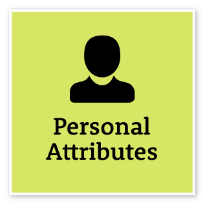 Manage Self	Show drive and motivation, an ability to self-reflect and a commitment to learningKeep up to date with relevant contemporary knowledge and practices	Look for and take advantage of opportunities to learn new skills and develop strengths	Show commitment to achieving challenging goals	Examine and reflect on own performance	Seek and respond positively to constructive feedback and guidance	Demonstrate and maintain a high level of personal motivationAdept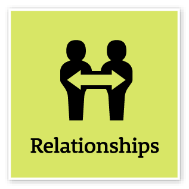 Communicate Effectively	Communicate clearly, actively listen to others, and respond with understanding and respectTailor communication to diverse audiences	Clearly explain complex concepts and arguments to individuals and groups	Create opportunities for others to be heard, listen attentively and encourage them to express their views	Share information across teams and units to enable informed decision making	Write fluently in plain English and in a range of styles and formats	Use contemporary communication channels to share information, engage and interact with diverse audiences	Adept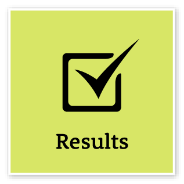 Deliver ResultsAchieve results through the efficient use of resources and a commitment to quality outcomesSeek and apply the expertise of key individuals to achieve organisational outcomesDrive a culture of achievement and acknowledge input from othersDetermine how outcomes will be measured and guide others on evaluation methodsInvestigate and create opportunities to enhance the achievement of organisational objectivesMake sure others understand that on-time and on-budget results are required and how overall success is definedControl business unit output to ensure government outcomes are achieved within budgetsProgress organisational priorities and ensure that resources are acquired and used effectivelyAdvancedThink and Solve Problems	Think, analyse and consider the broader context to develop practical solutionsUndertake objective, critical analysis to draw accurate conclusions that recognise and manage contextual issues	Work through issues, weigh up alternatives and identify the most effective solutions in collaboration with others	Take account of the wider business context when considering options to resolve issues	Explore a range of possibilities and creative alternatives to contribute to system, process and business improvements	Implement systems and processes that are underpinned by high-quality research and analysis	Look for opportunities to design innovative solutions to meet user needs and service demands	Evaluate the performance and effectiveness of services, policies and programs against clear criteriaAdvanced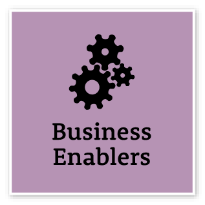 Technology	Understand and use available technologies to maximise efficiencies and effectivenessChampion the use of innovative technologies in the workplace	Actively manage risk to ensure compliance with cyber security and acceptable use of technology policies	Keep up to date with emerging technologies and technology trends to understand how their application can support business outcomes	Seek advice from appropriate subject-matter experts on using technologies to achieve business strategies and outcomes	Actively manage risk of breaches to appropriate records, information and knowledge management systems, protocols and policiesAdvanced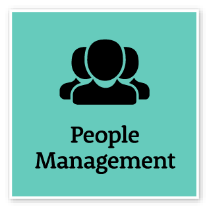 Optimise Business Outcomes	Manage people and resources effectively to achieve public valueInitiate and develop longer-term goals and plans to guide the work of the team in line with organisational objectives	Allocate resources to ensure the achievement of business outcomes and contribute to wider workforce planning	When planning resources, implement processes that encourage the attraction and retention of people of diverse cultures, backgrounds and experiences	Ensure that team members base their decisions on a sound understanding of business and risk management principles, applied in a public sector context	Monitor performance against standards and take timely corrective actions	Keep others informed about progress and performance outcomes	AdeptOccupation specific focus capability setOccupation specific focus capability setOccupation specific focus capability setOccupation specific focus capability setCapability Set / SkillCategory and
Sub-CategoryLevel DescriptionsLevel and CodeSecurity administration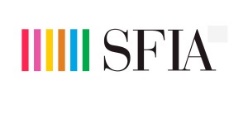 Delivery and operation	Service operationMonitors the application and compliance of security administration procedures and reviews information systems for actual or potential breaches in security. Ensures that all identified breaches in security are promptly and thoroughly investigated and that any system changes required to maintain security are implemented. Ensures that security records are accurate and complete and that request for support are dealt with according to set standards and procedures. Contributes to the creation and maintenance of policy, standards, procedures and documentation for security.SCADLevel 5Penetration testingDelivery and operation	Service operationCoordinates and manages planning of penetration tests, within a defined area of business activity. Delivers objective insights into the existence of vulnerabilities, the effectiveness of defences and mitigating controls - both those already in place and those planned for future implementation. Takes responsibility for integrity of testing activities and coordinates the execution of these activities. Provides authoritative advice and guidance on the planning and execution of vulnerability tests. Defines and communicates the test strategy. Manages all test processes, and contributes to corporate security testing standards.PENTLevel 5Incident managementDelivery and operation	Service operationEnsures that incidents are handled according to agreed procedures. Investigates escalated incidents to responsible service owners and seeks resolution. Facilitates recovery, following resolution of incidents. Ensures that resolved incidents are properly documented and closed. Analyses causes of incidents, and informs service owners in order to minimise probability of recurrence, and contribute to service improvement. Analyses metrics and reports on performance of incident management process.USUPLevel 5Information securityStrategy and architecture	Information strategyProvides advice and guidance on security strategies to manage identified risks and ensure adoption and adherence to standards. Obtains and acts on vulnerability information and conducts security risk assessments, business impact analysis and accreditation on complex information systems. Investigates major breaches of security, and recommends appropriate control improvements. Contributes to development of information security policy, standards and guidelines.SCTYLevel 5Business risk managementStrategy and architecture	Business strategy and planningCarries out risk assessment within a defined functional or technical area of business. Uses consistent processes for identifying potential risk events, quantifying and documenting the probability of occurrence and the impact on the business. Refers to domain experts for guidance on specialised areas of risk, such as architecture and environment. Co-ordinates the development of countermeasures and contingency plans.BURM Level 5Digital forensicsSkills and qualityQuality and conformanceConducts investigations to correctly gather, analyse and present the totality of findings including digital evidence to both business and legal audiences. Collates conclusions and recommendations and presents forensics findings to stakeholders. Contributes to the development of policies, standards and guidelines.DGFSLevel 5COMPLEMENTARY CAPABILITIESCOMPLEMENTARY CAPABILITIESCOMPLEMENTARY CAPABILITIESCOMPLEMENTARY CAPABILITIESCapability group/setsCapability nameDescriptionLevelDisplay Resilience and CourageBe open and honest, prepared to express your views, and willing to accept and commit to changeAdeptAct with IntegrityBe ethical and professional, and uphold and promote the public sector valuesIntermediateValue Diversity and InclusionDemonstrate inclusive behaviour and show respect for diverse backgrounds, experiences and perspectivesIntermediateCommit to Customer ServiceProvide customer-focused services in line with public sector and organisational objectivesAdeptWork CollaborativelyCollaborate with others and value their contributionAdeptInfluence and NegotiateGain consensus and commitment from others, and resolve issues and conflictsAdeptPlan and PrioritisePlan to achieve priority outcomes and respond flexibly to changing circumstancesAdeptDemonstrate AccountabilityBe proactive and responsible for own actions, and adhere to legislation, policy and guidelinesIntermediateFinanceUnderstand and apply financial processes to achieve value for money and minimise financial riskAdeptProcurement and Contract ManagementUnderstand and apply procurement processes to ensure effective purchasing and contract performanceAdeptProject ManagementUnderstand and apply effective planning, coordination and control methodsAdeptManage and Develop PeopleEngage and motivate staff, and develop capability and potential in othersAdeptInspire Direction and PurposeCommunicate goals, priorities and vision, and recognise achievementsIntermediateManage Reform and ChangeSupport, promote and champion change, and assist others to engage with changeAdeptOccupation specific complimentary capabilitiesOccupation specific complimentary capabilitiesOccupation specific complimentary capabilitiesOccupation specific complimentary capabilitiesCapability Set / SkillCategory and Sub-categoryDescriptionLevel and CodeLevel and CodeProblem management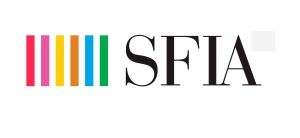 Delivery and operationService operationThe resolution (both reactive and proactive) of problems throughout the information system lifecycle, including classification, prioritisation and initiation of action, documentation of root causes and implementation of remedies to prevent future incidents.Level 5PBMGLevel 5PBMG